Droites numériques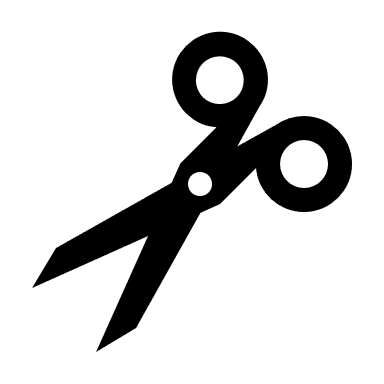 